Pogosov DmytroCertificates:Experience:Position applied for: 3rd EngineerDate of birth: 22.01.1976 (age: 41)Citizenship: UkraineResidence permit in Ukraine: YesCountry of residence: UkraineCity of residence: KhersonContact Tel. No: +38 (066) 705-11-42E-Mail: pd76@mail.ruSkype: pogosovdimaU.S. visa: NoE.U. visa: NoUkrainian biometric international passport: Not specifiedDate available from: 11.10.2017English knowledge: PoorMinimum salary: 1600 $ per month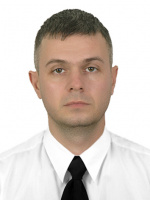 TypeNumberPlace of issueDate of expiryoil &chem. endorsment.basic.30.11.2021COC07.08.2021PositionFrom / ToVessel nameVessel typeDWTMEBHPFlagShipownerCrewing3rd Engineer17.11.2016-11.04.2017EL ShereigOil Chemical Tanker13900Man&B&W5950UAEAl reem .uaeuae3rd Engineer12.12.2015-16.03.2016Ai MadinahBunkering Vessel1000Cummins750UAEAi Reem co. UAEUAE3rd Engineer18.12.2014-27.06.2015Little WindDry Cargo3400Shkoda1400Sierra LeoneMEC Line shipping&mdash;3rd Engineer11.06.2014-21.11.2014Black EagleGeneral Cargo3350Shkoda1400TOGOErgene shipping ltd.BetelgeizerOiler15.06.2012-06.04.2013StarletChemical Tanker10500MAN B&W5950MaltaOceanwide shipping ltdArktur3rd Engineer07.12.2008-23.09.2009RutaBunkering Vessel3330SKL1200ukr.manchester shippingmanchester shippingMotorman 1st class01.03.2005-24.04.2008Shkotov                  28 on/ 28 ofAccommodation Barge4467volvo1140Kazakhstancaspian offshore constractioncoc